หมายเหตุ : วิธีการสอน  1.  หมายถึง  การสอนแบบ ONSITE  2.  หมายถึง  การสอนแบบ ONLINE  3.  หมายถึง  การสอนแบบ ONAIRลงชื่อ.................... ..................................................ครูผู้สอนลงชื่อ.........................................................หัวหน้าสาขาวิชา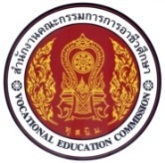 หลักสูตร :  ประกาศนียบัตรวิชาชีพชั้นสูง (ปวส. รับจาก ม.6)รหัสวิชา :  …………………………….………………………………………………….………ชื่อวิชา  : ………………………………………………………………………………………...หลักสูตร :  ประกาศนียบัตรวิชาชีพชั้นสูง (ปวส. รับจาก ม.6)รหัสวิชา :  …………………………….………………………………………………….………ชื่อวิชา  : ………………………………………………………………………………………...หลักสูตร :  ประกาศนียบัตรวิชาชีพชั้นสูง (ปวส. รับจาก ม.6)รหัสวิชา :  …………………………….………………………………………………….………ชื่อวิชา  : ………………………………………………………………………………………...โครงการสอนรายวิชาปรับพื้นฐานโครงการสอนรายวิชาปรับพื้นฐานโครงการสอนรายวิชาปรับพื้นฐานโครงการสอนรายวิชาปรับพื้นฐานแผ่นที่ : …………….…….แผ่นที่ : …………….…….ระดับการศึกษา  ปี 1    ปี 2            สาขาวิชา ..............................................................  จำนวนนักศึกษา.............................คนระดับการศึกษา  ปี 1    ปี 2            สาขาวิชา ..............................................................  จำนวนนักศึกษา.............................คนระดับการศึกษา  ปี 1    ปี 2            สาขาวิชา ..............................................................  จำนวนนักศึกษา.............................คนระดับการศึกษา  ปี 1    ปี 2            สาขาวิชา ..............................................................  จำนวนนักศึกษา.............................คนระดับการศึกษา  ปี 1    ปี 2            สาขาวิชา ..............................................................  จำนวนนักศึกษา.............................คนระดับการศึกษา  ปี 1    ปี 2            สาขาวิชา ..............................................................  จำนวนนักศึกษา.............................คนระดับการศึกษา  ปี 1    ปี 2            สาขาวิชา ..............................................................  จำนวนนักศึกษา.............................คนระดับการศึกษา  ปี 1    ปี 2            สาขาวิชา ..............................................................  จำนวนนักศึกษา.............................คนระดับการศึกษา  ปี 1    ปี 2            สาขาวิชา ..............................................................  จำนวนนักศึกษา.............................คนระดับการศึกษา  ปี 1    ปี 2            สาขาวิชา ..............................................................  จำนวนนักศึกษา.............................คนระดับการศึกษา  ปี 1    ปี 2            สาขาวิชา ..............................................................  จำนวนนักศึกษา.............................คนจำนวน : ………..ชั่วโมงต่อครั้ง     จำนวน : 18 ครั้ง ( 1-25 มิถุนายน 2563 )จำนวน : ………..ชั่วโมงต่อครั้ง     จำนวน : 18 ครั้ง ( 1-25 มิถุนายน 2563 )จำนวน : ………..ชั่วโมงต่อครั้ง     จำนวน : 18 ครั้ง ( 1-25 มิถุนายน 2563 )จำนวน : ………..ชั่วโมงต่อครั้ง     จำนวน : 18 ครั้ง ( 1-25 มิถุนายน 2563 )จำนวน : ………..ชั่วโมงต่อครั้ง     จำนวน : 18 ครั้ง ( 1-25 มิถุนายน 2563 )จำนวน : ………..ชั่วโมงต่อครั้ง     จำนวน : 18 ครั้ง ( 1-25 มิถุนายน 2563 )จำนวน : ………..ชั่วโมงต่อครั้ง     จำนวน : 18 ครั้ง ( 1-25 มิถุนายน 2563 )จำนวน : ………..ชั่วโมงต่อครั้ง     จำนวน : 18 ครั้ง ( 1-25 มิถุนายน 2563 )จำนวน : ………..ชั่วโมงต่อครั้ง     จำนวน : 18 ครั้ง ( 1-25 มิถุนายน 2563 )จำนวน : ………..ชั่วโมงต่อครั้ง     จำนวน : 18 ครั้ง ( 1-25 มิถุนายน 2563 )จำนวน : ………..ชั่วโมงต่อครั้ง     จำนวน : 18 ครั้ง ( 1-25 มิถุนายน 2563 )ครั้งที่หัวข้อ (หน่วยการสอน)หัวข้อ (หน่วยการสอน)รายการสอน (เนื้อหา)วิธีการสอนวิธีการสอนวิธีการสอนวิธีการสอนสื่อ / กิจกรรมสื่อ / กิจกรรมวัดผลประเมินผลครั้งที่หัวข้อ (หน่วยการสอน)หัวข้อ (หน่วยการสอน)รายการสอน (เนื้อหา)1123สื่อ / กิจกรรมสื่อ / กิจกรรมวัดผลประเมินผล123456หลักสูตร :  ประกาศนียบัตรวิชาชีพชั้นสูง (ปวส. รับจาก ม.6)รหัสวิชา :  …………………………….………………………………………………….………ชื่อวิชา  : ………………………………………………………………………………………...หลักสูตร :  ประกาศนียบัตรวิชาชีพชั้นสูง (ปวส. รับจาก ม.6)รหัสวิชา :  …………………………….………………………………………………….………ชื่อวิชา  : ………………………………………………………………………………………...หลักสูตร :  ประกาศนียบัตรวิชาชีพชั้นสูง (ปวส. รับจาก ม.6)รหัสวิชา :  …………………………….………………………………………………….………ชื่อวิชา  : ………………………………………………………………………………………...โครงการสอนรายวิชาปรับพื้นฐานโครงการสอนรายวิชาปรับพื้นฐานโครงการสอนรายวิชาปรับพื้นฐานโครงการสอนรายวิชาปรับพื้นฐานแผ่นที่ : …………….…….แผ่นที่ : …………….…….ระดับการศึกษา  ปี 1    ปี 2            สาขาวิชา ..............................................................  จำนวนนักศึกษา.............................คนระดับการศึกษา  ปี 1    ปี 2            สาขาวิชา ..............................................................  จำนวนนักศึกษา.............................คนระดับการศึกษา  ปี 1    ปี 2            สาขาวิชา ..............................................................  จำนวนนักศึกษา.............................คนระดับการศึกษา  ปี 1    ปี 2            สาขาวิชา ..............................................................  จำนวนนักศึกษา.............................คนระดับการศึกษา  ปี 1    ปี 2            สาขาวิชา ..............................................................  จำนวนนักศึกษา.............................คนระดับการศึกษา  ปี 1    ปี 2            สาขาวิชา ..............................................................  จำนวนนักศึกษา.............................คนระดับการศึกษา  ปี 1    ปี 2            สาขาวิชา ..............................................................  จำนวนนักศึกษา.............................คนระดับการศึกษา  ปี 1    ปี 2            สาขาวิชา ..............................................................  จำนวนนักศึกษา.............................คนระดับการศึกษา  ปี 1    ปี 2            สาขาวิชา ..............................................................  จำนวนนักศึกษา.............................คนระดับการศึกษา  ปี 1    ปี 2            สาขาวิชา ..............................................................  จำนวนนักศึกษา.............................คนระดับการศึกษา  ปี 1    ปี 2            สาขาวิชา ..............................................................  จำนวนนักศึกษา.............................คนจำนวน : ………..ชั่วโมงต่อครั้ง     จำนวน : 18 ครั้ง ( 1-25 มิถุนายน 2563 )จำนวน : ………..ชั่วโมงต่อครั้ง     จำนวน : 18 ครั้ง ( 1-25 มิถุนายน 2563 )จำนวน : ………..ชั่วโมงต่อครั้ง     จำนวน : 18 ครั้ง ( 1-25 มิถุนายน 2563 )จำนวน : ………..ชั่วโมงต่อครั้ง     จำนวน : 18 ครั้ง ( 1-25 มิถุนายน 2563 )จำนวน : ………..ชั่วโมงต่อครั้ง     จำนวน : 18 ครั้ง ( 1-25 มิถุนายน 2563 )จำนวน : ………..ชั่วโมงต่อครั้ง     จำนวน : 18 ครั้ง ( 1-25 มิถุนายน 2563 )จำนวน : ………..ชั่วโมงต่อครั้ง     จำนวน : 18 ครั้ง ( 1-25 มิถุนายน 2563 )จำนวน : ………..ชั่วโมงต่อครั้ง     จำนวน : 18 ครั้ง ( 1-25 มิถุนายน 2563 )จำนวน : ………..ชั่วโมงต่อครั้ง     จำนวน : 18 ครั้ง ( 1-25 มิถุนายน 2563 )จำนวน : ………..ชั่วโมงต่อครั้ง     จำนวน : 18 ครั้ง ( 1-25 มิถุนายน 2563 )จำนวน : ………..ชั่วโมงต่อครั้ง     จำนวน : 18 ครั้ง ( 1-25 มิถุนายน 2563 )ครั้งที่หัวข้อ (หน่วยการสอน)หัวข้อ (หน่วยการสอน)รายการสอน (เนื้อหา)วิธีการสอนวิธีการสอนวิธีการสอนวิธีการสอนสื่อ / กิจกรรมสื่อ / กิจกรรมวัดผลประเมินผลครั้งที่หัวข้อ (หน่วยการสอน)หัวข้อ (หน่วยการสอน)รายการสอน (เนื้อหา)1123สื่อ / กิจกรรมสื่อ / กิจกรรมวัดผลประเมินผล789